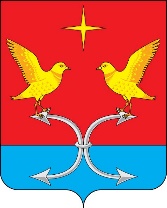 КОРСАКОВСКИЙ РАЙОННЫЙ СОВЕТ НАРОДНЫХ ДЕПУТАТОВ ОРЛОВСКОЙ ОБЛАСТИРЕШЕНИЕ             10 декабря   2021 года                                                        №  26/1-РСО внесении изменений в решение Корсаковского районного Советанародных депутатов от 12 ноября 2019 года № 168/1-РС «О Положении    о денежном содержании и материальном стимулировании муниципальных служащих администрации Корсаковского района Орловской области, осуществляющих переданные государственные полномочия в сфере опеки и попечительства» Принято Корсаковским районным Советом                                                                            народных депутатов                                                                                                               10 декабря 2021 г.В целях соблюдения Федерального закона от 06.12.2021 № 406-ФЗ        «О внесении изменений в статью 1 Федерального закона «О минимальном размере оплаты труда», Закона Орловской области от 28 июня 2019 № 2366-ОЗ «О внесении изменений в Закон Орловской области «О наделении органов местного самоуправления отдельными государственными полномочиями Орловской области в сфере опеки и попечительства», Трудового кодекса Российской Федерации, руководствуясь Уставом Корсаковского района Орловской области Корсаковский районный Совет народных депутатов РЕШИЛ:  Внести в Положение о денежном содержании и материальном стимулировании муниципальных служащих администрации Корсаковского района Орловской области, осуществляющих переданные государственные полномочия в сфере опеки и попечительства, утвержденное решением Корсаковского районного Совета народных депутатов от 12 ноября 2019 года № 168/1-РС (в редакции решений от 26 декабря 2020 № 211/1-РС) следующие изменения:Пункт 2.1. изложить в новой редакции: «Должностной оклад заведующего сектором устанавливается  в размере 7915 рублей»;Пункт 2.2. изложить в новой редакции: «Должностной оклад главного специалиста устанавливается  в размере 7388 рублей».Решение вступает в силу с 1 января 2022 года.Решение опубликовать (обнародовать) в установленном порядке.Председатель Совета                                                                            В. М. Савин Глава района                                                                                      В. Р. Кнодель